RESUME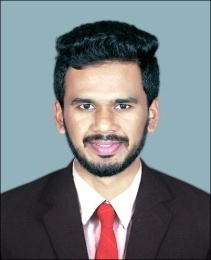 FARHAN Email Id: farhan.379530@2freemail.com 					Career Objective:To secure a challenging position in a reputed organisation where i can apply my skill and knowledge for the benefit of the organisation, where i can put myself into job by personally and professionally.Educational Qualification:Additional Qualification:SAPin financial accounting and controlling (FICO) :Financial Accounting, G/L Account, Account Receivable , Account Payable, Tax on Sales and Purchase, Bank Account, Dunning, Recurring Document, Withholding Tax, Asset Accounting, Automatic Payment Program, Park Document. Controlling:-Planning, Budgeting, Cost Centre Accounting.Post Graduate Diploma in Investment Management (PGDIM) at St. Aloysius evening college, Mangalore.Completed 2 years Diploma in information technology, concept of IT, Ms Office Applications and Tally- ERP-9.Good knowledge about Ms Word, Ms Excel.Work Experience:Worked with “Kanachur Seasoning Industry”  Kallapu, Mangalore as a Assistant Accountant  from 01 Aug 2017 to 03 Feb 2018, and also worked under  SAP  for 2months.Responsibilities:Maintaining day to day books of account in tally.Maintaining all Accounting voucher entry.Preparation of Consolidated balance sheet in Excel.Payment of Income Tax, VAT & Voucher preparation.TDS return filing Quarterly & MonthlySAPAccount Receivable and Account Payable. Looking like banking matter like depositing, issuing cheque with keeping proper balance day to day.Preparing salary and wages statement.G/L entries posting in SAP sys.Creating of new vendors accounts SAP sys.Project:Type: Research StudyTopic: A study on“Entreprenuership Development and Financial Performance”with reference to“V&G Industrial Testing Laboratories Pvt.Ltd, Baikampady”. Skills and Qualities:Self reliant, Good communication, Team leadership, Honesty, Work ethic, Self motivated and Positive attitude towards my career and my life.Personal detail:Date of Birth              		: 03/12/1994Nationality		`	: IndianGender                        		: MaleLanguages Known		: English, Hindi, Kannada, Urdu and TuluHobbies	: Playing Chess, Cricket, table tennis and Listening Music.Extracurricular activities:Paricipated in ‘Best Management Team’event held at Srinivas Institute of Technology.Participated twice in National Level Inter College Commerce and Management Fest at Mangalore University, Mangalagangothri.Participated in National Level Inter College Commerce Fest at St.Aloysius College, Mangalore.NSS volunteer in St.Aloysius College Mangalore and attended 7days Annual camp twice.CourseInstituteYear of PassPercentageM.comMangalore University Mangalagangothri201770%B.comSt.Aloysius College, Mangalore201568%